授予博士 、 硕士学位和培养研究生的学科 、 专业目录（2014年）国务院学位委员会办公室2014 年 6 月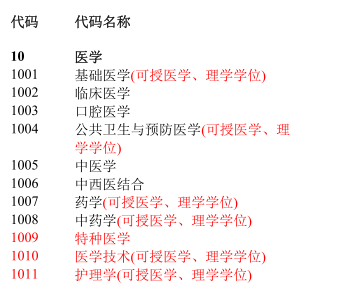 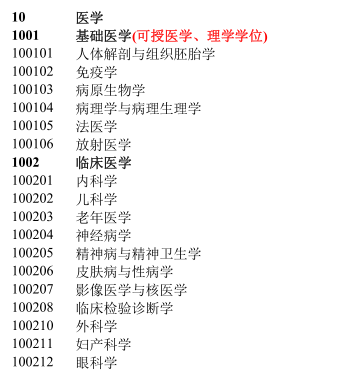 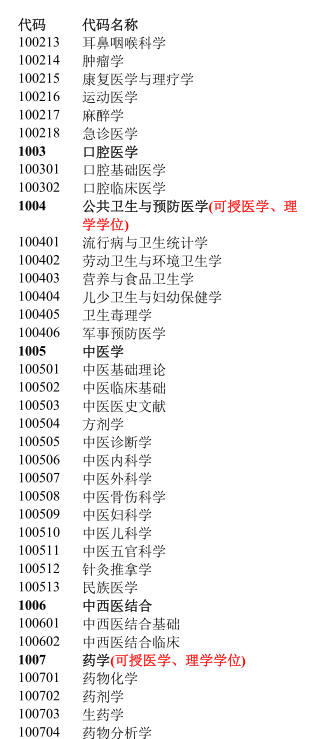 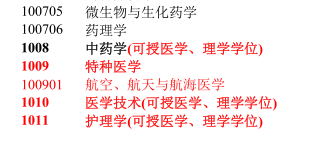 